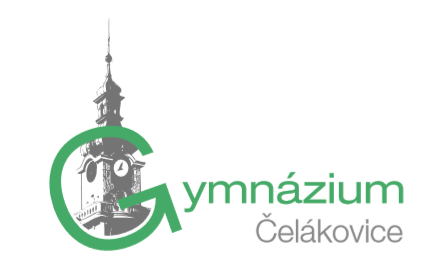 ZÁPIS Z 9. ZASEDÁNÍ ŠKOLNÍHO PARLAMENTU Datum konání: 15. června 2023Projednané body: Zhodnocení školského fóra, ověření výstupů – dotazník, vybrání dvou požadavků (bezpečné stání pro kola před školou, možnost stravování ve škole – automat na jídlo) Zhodnocení práce školního parlamentu za celý školní rok 2022-2023, navržení zlepšení fungování parlamentu (např. pravidelné schůzky zástupců tříd, aktivnější zapojení do dalších projektů)